ศึกษานิเทศก์มาเยี่ยมและให้ข้อเสนอแนะในการจัดกิจกรรมการเรียนรู้ณ อาคารวิทยุการบิน โรงเรียนบ้านคลองมะนาววันพุธ ที่ 27 ธันวาคม พ.ศ. 2560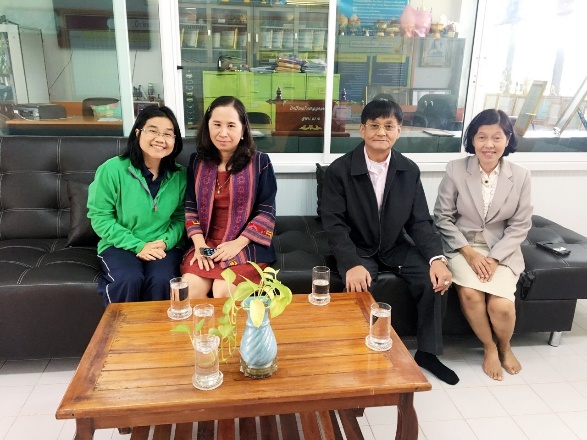 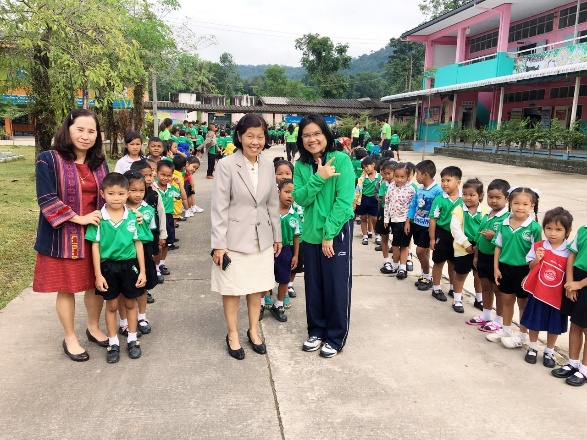 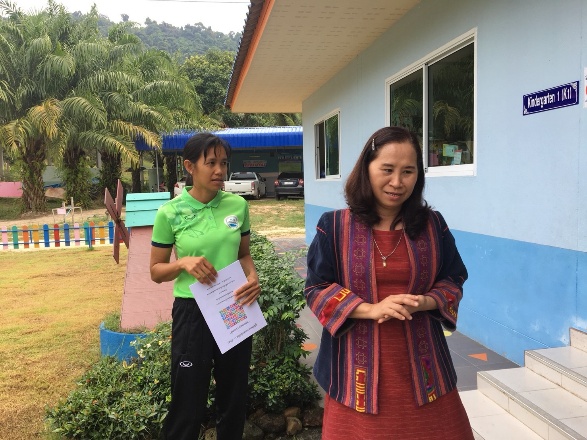 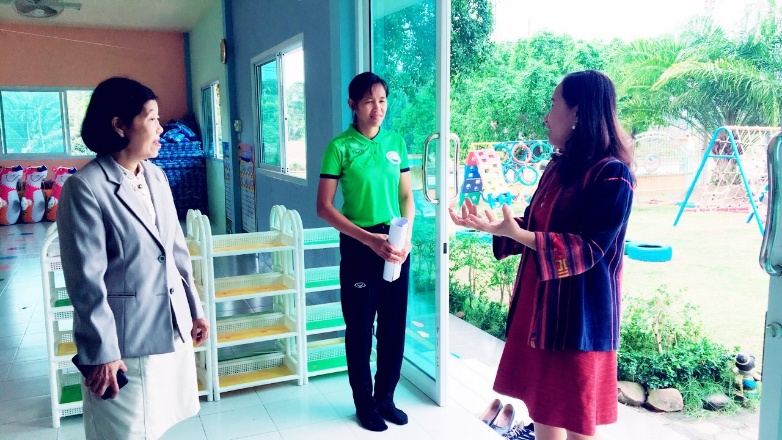 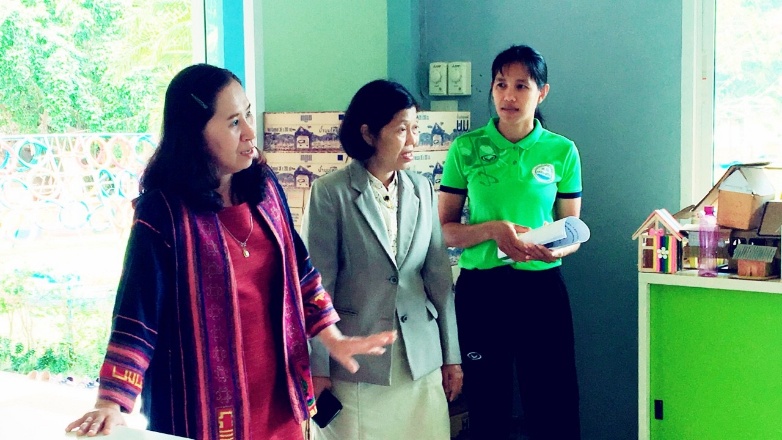 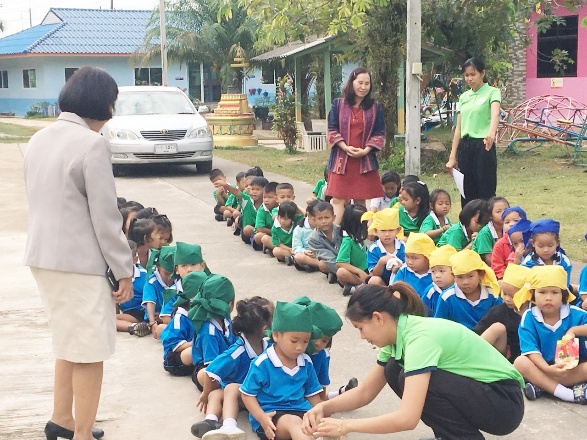 